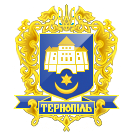 Тернопільська міська радаПОСТІЙНА КОМІСІЯз питань місцевого самоврядування, законності, правопорядку, регламенту та депутатської діяльностіПротокол засідання комісії № 10Від 23.12.2019 р.Всього членів комісії:	 (3) Климчук О.А., Бич П.Д., Козбур М.Р.Присутні члени комісії: 	 (3) Климчук О.А., Бич П.Д., Козбур М.Р.Відсутні члени комісії	 (0) Кворум є. Засідання комісії правочинне. Головуючий – голова комісії Климчук О.А.Запрошені:	Ібрагімов М.Р. – депутат міської ради;Харів Н.Т.  – заступник начальника організаційного відділу ради управління організаційно – виконавчої роботи.Головуючий – голова комісії Климчук О.А.СЛУХАЛИ:	Про затвердження порядку денного засідання комісії.Виступив:	О.А.Климчук, який запропонував сформувати порядок денний зверненням депутата міської ради М.Р.Ібрагімова щодо результатів голосування проекту рішення «Про поновлення договорів оренди земельних ділянок».Результати голосування за доповнення порядку денного: За-3, Проти-0, Утримались-0. Рішення прийнято.Результати голосування за затвердження порядку денного: За-3, Проти-0, Утримались-0. Рішення прийнято.ВИРІШИЛИ:	Затвердити порядок денний засідання комісії.Порядок денний засідання:Перше питання порядку денного.СЛУХАЛИ: 		Про звернення депутата міської ради М.Р.Ібрагімова щодо результатів голосування проекту рішення «Про поновлення договорів оренди земельних ділянок».ІНФОРМУВАВ: 	О.А.КлимчукВИРІШИЛИ:	 	Рекомендувати міському голові відобразити в протоколі 42 сесії міської ради в частині щодо результатів голосування проекту рішення «Про поновлення договорів оренди земельних ділянок», а саме в результаті «ЗА» - без врахування голосу М.Ібрагімова.Результати голосування: За-3, Проти-0, Утримались-0. Рішення прийнято.		Голова комісії				О.А. Климчук 		Секретар комісії				П.Д. БичПро звернення депутата міської ради М.Р.Ібрагімова щодо результатів голосування проекту рішення «Про поновлення договорів оренди земельних ділянок».